Il/La sottoscritto/a_______________________________________________________________Nato/a a _______________________________________ il______________________________C.F.___________________________________________ e residente a ____________________in Via__________________________________________ n. ______ Tel. ___________________Cell. _____________ Indirizzo mail/PEC _____________________________________________In qualità di□ Destinatario del piano 					□ Titolare della responsabilità genitoriale□ Tutore /Amministratore di sostegno			□ Familiare referente ______________ (Indicare il rapporto di parentela)Del Sig.________________________________________________________________________ Nato/a a _______________________________________ il______________________________ C.F.___________________________________________ e residente a ____________________ in Via__________________________________________ n. ______ Tel. ___________________ Cell. ________________________________ beneficiario del Programma “Ritornare a Casa PLUS”, CHIEDEDi essere ammesso al beneficio economico “Mi prendo cura” finalizzato al rimborso di medicinali, ausili e protesi che non sono forniti dal Servizio Sanitario Regionale e al rimborso della fornitura di energia elettrica e di riscaldamento che non trovano copertura in altre misure.A TAL FINEConsapevole che, ai sensi dell’art. art. 76 del D.P.R. n. 445 del 28/12/2000 e ss.mm., la falsità negli atti e l’uso di atti falsi sono puniti ai sensi del codice penale e delle leggi speciali vigenti e consapevole di quanto disposto dall’art. 77 del medesimo D.P.R. n.445/2000 in merito alla decadenza DICHIARAChe nell’anno 2024 è stato/è beneficiario di progetto RAC PLUS/Disabilità Gravissime per i mesi da ___________________ a ___________________ ;Di aver sostenuto nell’anno _________ nel periodo di fruizione del programma RAC PLUS/ Disabilità Gravissime, le seguenti spese complessive, per far fronte alle esigenze della persona beneficiaria dello stesso progetto, come meglio dettagliato nell’allegato 1 e come da copia delle attestazioni di pagamento/pezze giustificative relative agli stessi periodi, allegate alla presente istanza:Pagamento fornitura energia elettrica per un importo di € _________,____ di cui € _________,____ rimborsato da altra misura;Pagamento fornitura di riscaldamento (gas, gasolio, legnatico, pellet, altro) per un importo di € _________,____ di cui € _________,____ rimborsato da altra misura;Pagamento medicinali, ausili e / o protesi per un importo di € _________,____ di cui                     € _________,____ rimborsato da altra misura.Allega:Copia attestazioni di pagamento delle spese effettuate;Copia documento di identità in corso di validità;Decreto di nomina di tutela o di amministrazione di sostegno (nei casi previsti e se non già agli atti d’Ufficio).Tresnuraghes, lì_____________________________ Firma del Dichiarante______________________________Informativa effettuata ai sensi dell’art. 13 Regolamento (UE) 2016/679 (RGDP)Il Comune di Tresnuraghes, con sede in Largo Sebastiano Moretti, n. 30, email: protocollo@comune.tresnuraghes.or.it,  pec: protocollo@pec.comune.tresnuraghes.or.it, tel: 0785/314022, nella sua qualità di Titolare del trattamento dei dati, tratterà i dati personali conferiti con la presente modulistica, sia su supporto cartaceo sia con modalità informatiche e telematiche, esclusivamente al fine di espletare le attività di erogazione dei servizi richiesti, nell’esecuzione dei compiti di interesse pubblico o comunque connessi all’esercizio dei pubblici poteri propri dell’Ente,  nel rispetto dei principi di cui al Regolamento UE 2016/679.La informiamo che il trattamento dei Suoi dati personali avverrà secondo modalità idonee a garantire sicurezza e riservatezza e sarà effettuato utilizzando supporti cartacei, informatici e/o telematici per lo svolgimento delle attività dell’Amministrazione. Il trattamento dei dati è improntato ai principi di liceità, correttezza e trasparenza e, in conformità al principio di cd “minimizzazione dei dati” , i dati richiesti sono adeguati, pertinenti e limitati rispetto alle finalità per le quali sono trattati.In particolare, i dati sono raccolti e registrati unicamente per gli scopi sopraindicati e saranno tutelate la Sua dignità e la Sua riservatezza.Il conferimento dei dati di cui alla presente modulistica è facoltativo, ma un eventuale rifiuto di fornirli comporterà l'impossibilità per l’Amministrazione di utilizzare i dati per le finalità indicate, con la conseguenza che non sarà possibile l’erogazione dei servizi richiesti.I dati raccolti con la presente domanda potranno essere comunicati, se previsto da norma di legge o di regolamento, ad altri soggetti pubblici espressamente individuati e/o diffusi, laddove obbligatorio, a seguito di pubblicazione all’Albo Pretorio On line (ai sensi dell’art. 32, L. 69/2009) ovvero nella Sezione del sito istituzionale dell’Ente denominata “Amministrazione Trasparente” (ai sensi del D. Lgs. 33/2013 e ss.mm.ii).Gli stessi dati potranno formare oggetto di istanza di accesso documentale ai sensi e nei limiti di cui agli artt. 22 e ss. L. 241/90, ai sensi dell’art. 43, comma 2, TUEL da parte degli amministratori dell’Ente, ovvero potranno formare oggetto di richiesta di accesso  civico “generalizzato”, ai sensi dall’art. 5, comma 2, e dall’art. 5 bis, D. Lgs. 33/2013.I dati conferiti, saranno trattati dall’Amministrazione per il periodo necessario allo svolgimento dell’attività amministrativa correlata e conservati in conformità alle norme sulla conservazione della documentazione amministrativa.I dati saranno trattati esclusivamente dal personale, da collaboratori dell’Ente ovvero da soggetti esterni espressamente nominati come Responsabili del trattamento dal Titolare. Al di fuori delle ipotesi sopra richiamate, i dati non saranno comunicati a terzi né diffusi. Gli interessati hanno il diritto di chiedere al Titolare del trattamento l’accesso ai dati personali e la rettifica o la cancellazione degli stessi o la limitazione del trattamento che li riguarda o di opporsi al trattamento, ai sensi degli artt. 15 e ss. RGDP.Apposita istanza è presentata al Responsabile della Protezione dei dati dell’Ente (ex art. 38, paragrafo 4, RGDP), individuato nella Nicola Zuddas srl, con sede in via Dante, n. 36 – 09127 Cagliari – e-mail privacy@comune.it – PEC: privacy@pec.comune.itDichiaro di aver ricevuto tutte le informazioni di cui all’art. 13 RGDP in relazione ai dati contenuti nell’allegata modulistica.L’interessato al trattamento dei dati ………………………………………………………… (Firma per esteso)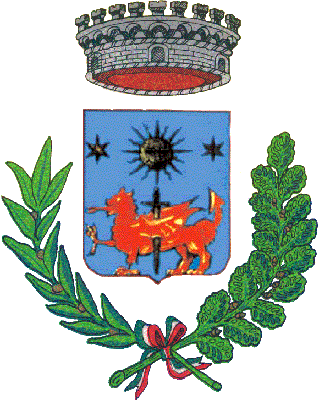 Comune di TresnuraghesProvincia di OristanoC.a.p. 09079 - Provincia di OristanoLargo S. Moretti, 30 - C.F. 00071770952 - Tel.0785-314000-01-02 – Fax 078535720www.comune.tresnuraghes.or.itRICHIESTA ATTIVAZIONE PROGRAMMA “MI PRENDO CURA” ANNUALITA’ 2024 (DGR n. 10/28 del 16.03.2023) In favore di persone beneficiarie di un progetto Ritornare a Casa PlusDa presentare all’Ufficio Protocollo del Comune o via Email all’indirizzo protocollo@comune.tresnuraghes.or.it o all’indirizzo sociale@comune.tresnuraghes.or.it